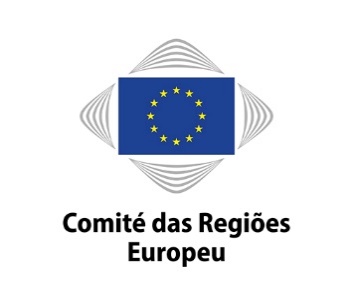 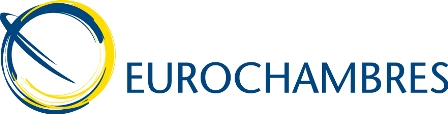 Comunicado de ImprensaCoR/19/HGL06.pt
Bruxelas, 9 de abril de 2019Comité das Regiões Europeu e EUROCHAMBRES unem esforços em prol do emprego e do crescimento em toda a UEO Comité das Regiões Europeu (CR) e a Associação das Câmaras de Comércio e Indústria Europeias (EUROCHAMBRES) acordaram um novo plano de ação para relançar a sua cooperação em domínios-chave no intuito de melhorar o contexto empresarial e promover o desenvolvimento económico regional.O plano de ação, assinado conjuntamente em Bruxelas pelos presidentes Karl-Heinz Lambertz (Comité das Regiões Europeu) e Christoph Leitl (EUROCHAMBRES), define os domínios de cooperação para 2019-2022 a fim de combater o desemprego dos jovens e a inadequação das competências, estimular o empreendedorismo, reforçar a coesão e fortalecer a competitividade industrial.Durante a cerimónia de assinatura do plano de ação, Christoph Leitl, presidente da EUROCHAMBRES, comentou: «A força da EUROCHAMBRES e do Comité das Regiões Europeu reside nas suas redes. As câmaras de comércio e indústria locais e os órgãos de poder regional desempenham um papel fundamental no terreno para assegurar o progresso socioeconómico da Europa. Se as nossas redes trabalharem em conjunto estes esforços sairão reforçados. O nosso plano de ação conjunto proporciona um quadro precioso para fortalecer essa cooperação e, assim, impulsionar o crescimento regional e europeu.»O presidente do CR, Karl-Heinz Lambertz, acrescentou: «Só através da cooperação, do trabalho em parceria e da ação local além-fronteiras é que a UE pode criar emprego, estimular o crescimento, combater as desigualdades e assegurar que nenhum cidadão é deixado para trás. A nossa parceria renovada com a EUROCHAMBRES congrega empresas e órgãos de poder local e regional de toda a UE a fim de partilharmos conhecimentos, experiências e competências para tornar a UE mais eficaz e estimular o investimento regional.»O plano de ação do CR e da EUROCHAMBRES 2019-22 prevê os seguintes domínios de cooperação, que serão revistos regularmente ao longo do período de execução:cooperação reforçada no domínio do trabalho legislativo da UE através do intercâmbio de documentos de posição e de estudos;combate ao desemprego dos jovens e à inadequação das competências através do intercâmbio de boas práticas e de soluções inovadoras;estímulo do empreendedorismo e da política para as PME, promovendo, para o efeito, o Programa Erasmus para Jovens Empresários e a rede de Regiões Empreendedoras Europeias (EER);necessidade de a UE produzir melhor legislação e defesa do princípio da subsidiariedade através de avaliações do impacto territorial e da Rede de Polos Regionais; apoio à cooperação nos países vizinhos através de uma iniciativa dedicada ao empreendedorismo dos jovens nos países parceiros do Mediterrâneo e da divulgação de informações sobre o acesso ao financiamento à disposição dos órgãos de poder local e regional;reforço da política de coesão da UE através da Aliança pela Coesão;reforço da resiliência territorial mediante um trabalho analítico conjunto sobre o impacto das futuras relações comerciais entre a UE27 e o Reino Unido, a competitividade industrial regional e o desenvolvimento económico, social e territorial das ilhas através da Rede das Câmaras de Comércio e Indústria Insulares da União Europeia (INSULEUR).Contacto: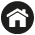 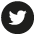 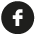 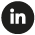 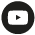 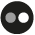 O Comité das Regiões EuropeuO Comité das Regiões Europeu é a assembleia da União Europeia dos representantes regionais e locais dos 28 Estados-Membros. Criado em 1994, na sequência da assinatura do Tratado de Maastricht, a sua missão consiste em fazer participar os órgãos de poder regional e local no processo decisório da UE e informá-los sobre as políticas da União. O Parlamento Europeu, o Conselho e a Comissão Europeia consultam o Comité em domínios de política que digam respeito às regiões e aos municípios. Para ter assento no Comité das Regiões Europeu, os seus 350 membros e 350 suplentes devem ser titulares de um mandato eleitoral ou politicamente responsáveis perante uma assembleia eleita nos seus municípios ou regiões de origem. Clique aqui para saber mais sobre a sua delegação nacional.Os seus dados pessoais serão tratados em conformidade com as exigências do Regulamento (CE) n.º 45/2001 relativo à proteção das pessoas singulares no que diz respeito ao tratamento de dados pessoais pelas instituições e pelos órgãos comunitários. É possível, mediante pedido, obter informações detalhadas sobre os dados pessoais, corrigir quaisquer dados inexatos ou incompletos ou solicitar a eliminação dos dados pessoais da nossa lista de distribuição.Eventuais questões relativas ao tratamento dos dados pessoais podem ser dirigidas a PresseCdr@cor.europa.eu. É possível contactar igualmente o responsável pela proteção dos dados no CR (data.protection@cor.europa.eu). Relativamente ao tratamento dos dados pessoais, é possível recorrer, a qualquer momento, para a Autoridade Europeia para a Proteção de Dados (www.edps.europa.eu/EDPSWEB/).